Приложение к статье14 фото-демонстраций Оформительские выставки с применением НРК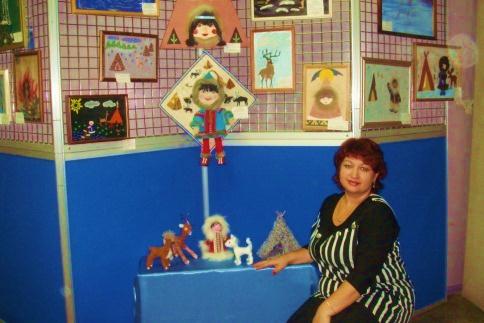 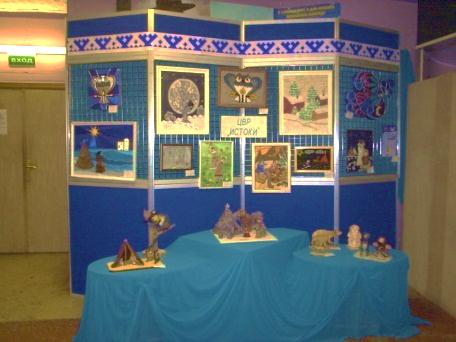 Национальные игры Северных Народов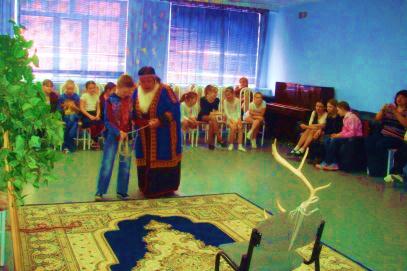 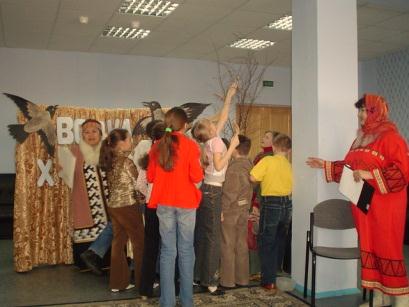 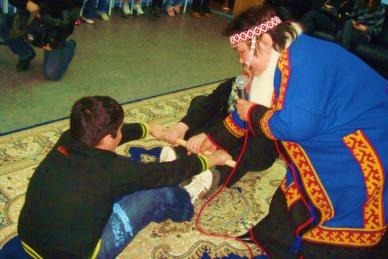 Исполнение национальных танцевальных и певческих композиций Коренных Северян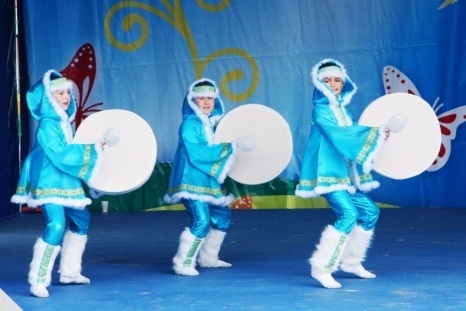 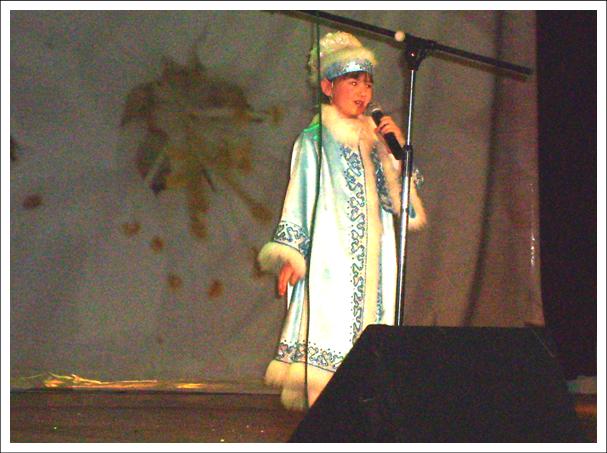 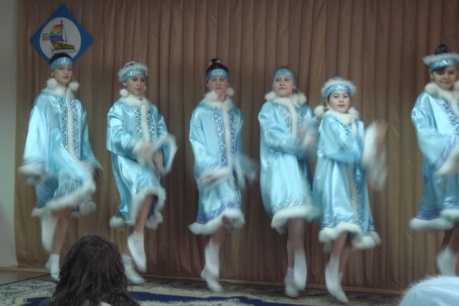 Изготовление стилизованных национальных сувениров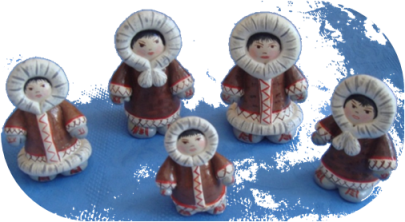 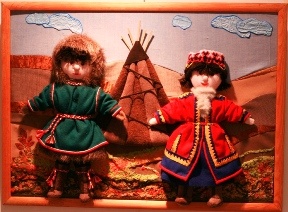 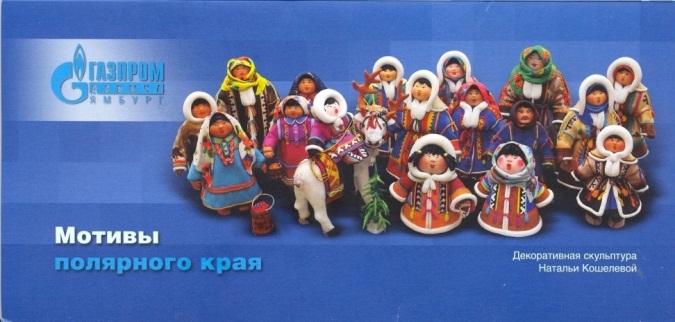 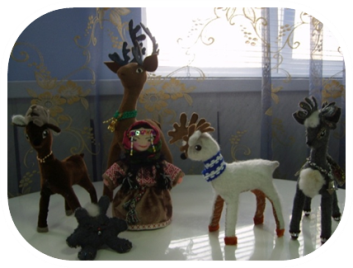 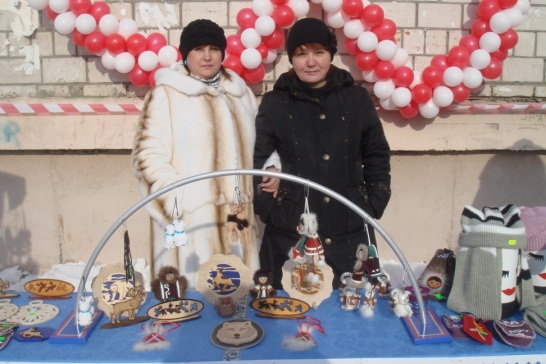 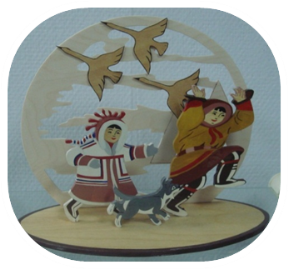 